ПРОЕКТ. Срок антикоррупционной экспертизы – 3 дняИВАНОВСКАЯ ОБЛАСТЬАДМИНИСТРАЦИЯ ЮЖСКОГО МУНИЦИПАЛЬНОГО РАЙОНАПОСТАНОВЛЕНИЕот                          г. N   о внесении изменения в Постановление Администрации Южского муниципального района от 15.02.2021 № 81-п «Об утверждении положения об организации бесплатного двухразового питания детей с ограниченными возможностями здоровья, обучающихся в 1-11 классах муниципальных общеобразовательных учреждений Южского муниципального района»В соответствии с Федеральным законом от 06.10.2003 N 131-ФЗ "Об общих принципах организации местного самоуправления в Российской Федерации", Федеральным законом от 29.12.2012 N 273-ФЗ "Об образовании в Российской Федерации", в целях обеспечения социальной поддержки отдельных категорий обучающихся общеобразовательных учреждений Южского муниципального района Администрация Южского муниципального района, постановляет:Внести в Постановление Администрации Южского муниципального района от 15.02.2021 № 81-п «Об утверждении положения об организации бесплатного двухразового питания детей с ограниченными возможностями здоровья, обучающихся в 1-11 классах муниципальных общеобразовательных учреждений Южского муниципального района» (далее – Постановление) следующее изменение:- в пункте 2 Постановления слова «из расчета 61,16 рублей на одного ребенка в день» заменить словами «из расчета 61,16 рублей на каждый прием пищи на одного ребенка в день».2. Контроль за исполнением настоящего постановления возложить на заместителя Главы Администрации по вопросам культуры, образования, социальной сферы, молодёжи и спорта.3. Опубликовать настоящее постановление в официальном издании "Правовой Вестник Южского муниципального района". 4. Настоящее постановление вступает в силу с момента официального опубликования и распространяется на правоотношения с 01.03.2021.Глава Южского муниципального района                         В.И. Оврашко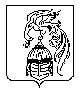 